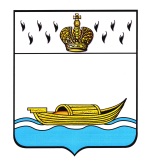 ДУМА ВЫШНЕВОЛОЦКОГО ГОРОДСКОГО ОКРУГАРЕШЕНИЕ от 21.04.2021                                   № 274Об утверждении Перечня имущества, Предлагаемого к безвозмездной передаче в собственность муниципального образования Вышневолоцкий городской округТверской области  из федеральной собственности В соответствии со статьей 154 Федерального закона от 22.08.2004 № 122 – ФЗ «О внесении изменений в законодательные акты Российской Федерации и признании утратившими силу некоторых законодательных актов Российской Федерации  в связи с принятием федеральных законов «О внесении изменений и дополнений в Федеральный закон «Об общих принципах организации законодательных (представительных) и исполнительных органов государственной власти субъектов  Российской Федерации» и «Об общих принципах организации местного самоуправления в Российской Федерации», руководствуясь постановлением Правительства Российской Федерации от 13.06.2006 № 374, Положением о порядке управления и распоряжения имуществом, находящимся в собственности муниципального образования Вышневолоцкий городской округ, утвержденным решением Думы Вышневолоцкого городского округа от 26.02.2020 № 156, Дума Вышневолоцкого городского округа решила:1.Утвердить Перечень имущества, предлагаемого к безвозмездной передаче в собственность муниципального образования Вышневолоцкий городской округ Тверской области   из федеральной собственности, согласно Приложения, к настоящему решению.2. Направить настоящее решение в адрес Территориального управления федерального агентства по управлению государственным имуществом Тверской области.3. Настоящее решение подлежит официальному опубликованию в газете «Вышневолоцкая правда» и размещению на официальном сайте муниципального образования Вышневолоцкий городской округ Тверской области в информационно-телекоммуникационной сети «Интернет».4. Настоящее решение вступает в силу со дня его принятия.Глава Вышневолоцкого городского округа                                            Н.П. РощинаПредседатель Думы Вышневолоцкого городского округа                    Н.Н. АдровПеречень имущества, предлагаемогок безвозмездной передаче в собственность муниципальногообразования Вышневолоцкий городской округ Тверской областииз федеральной собственностиДвижимое имущество:Приложениек решению ДумыВышневолоцкого городского округа  от 21.04.2021 № 274НаименованиеимуществаАдрес места нахождения имуществаИндивидуализирующие характеристики имуществаЗдание корпуса № 1Тверская область, Вышневолоцкий район, Садовое сельское поселение, пос. СеребряникиОбщая площадь 1596,6 кв.м.;Кадастровый номер 69:06:0000010:2066;Здание корпуса № 3 Тверская область, г.о. Вышневолоцкий, п. СеребряникиОбщая площадь 373,1 кв.м.;Кадастровый номер 69:06:0000010:2072;Артезианская скважина № 1Тверская область, Вышневолоцкий район, Садовое сельское поселение, ЦВР «Серебряники»Общая площадь 9,1 кв.м.;Кадастровый номер 69:06:0000010:2071;Артезианская скважина № 2Тверская область, г.о. Вышневолоцкий, п. Серебряники»Общая площадь 9,2 кв.м.;Кадастровый номер 69:06:0000010:2070;Очистные сооруженияТверская область, Вышневолоцкий район, Садовое сельское поселение, пос. СеребряникиОбщая площадь 50,4 кв.м.;Кадастровый номер 69:06:0000010:2050;Насосная станция 2 подъемаТверская область, Вышневолоцкий район, с/п, п. Серебряники, д. б/нОбщая площадь 71,3 кв.м.;Кадастровый номер 69:06:0000029:217;Наружный водопровод д/о «Серебряники»Тверская область, Вышневолоцкий муниципальный район, Садовое с/п, п. СеребряникиПротяженность 610 м.;Кадастровый номер 69:06:0000000:2030;Наружные сети водозаборного узла д/о «Серебряники»Тверская область, Вышневолоцкий муниципальный район, Садовое с/п, п. СеребряникиПротяженность 180 м.;Кадастровый номер 69:06:0000000:2029;Водонапорная башня Тверская область, г.о. Вышневолоцкий, п. СеребряникиОбщая площадь 3,3 кв.м.;Кадастровый номер 69:06:0000010:2051;ТеплотрассаТверская область, Вышневолоцкий муниципальный район, Садовое с/п, п. СеребряникиПротяженность 736 м.;Кадастровый номер 69:06:0000000:2028;Здание клуба-столовойТверская область, Вышневолоцкий район, с/п Садовое, п. Серебряники, клуб-столоваяОбщая площадь 3259,6 кв.м.;Кадастровый номер 69:06:0000029:222;Летний туалетТверская область, Вышневолоцкий район, с/пос Садовое, п. Серебряники, дом 055, летний туалетОбщая площадь 34,5 кв.м.;Кадастровый номер 69:06:0000010:1377;Административное зданиеТверская область, г.о. Вышневолоцкий, п. СеребряникиОбщая площадь 103 кв.м.;Кадастровый номер 69:06:0000010:2063;Здание гаражаТверская область, Вышневолоцкий район, Садовое сельское поселение, пос. СеребряникиОбщая площадь 356,3 кв.м.;Кадастровый номер 69:06:0000010:2063;Здание газовой котельнойТверская область, Вышневолоцкий район, Садовое сельское поселение, пос. СеребряникиОбщая площадь 638,9 кв.м.;Кадастровый номер 69:06:0000010:2073;Здание трансформаторной подстанцииТверская область, Вышневолоцкий район, Садовое сельское поселение, пос. СеребряникиОбщая площадь 40,3 кв.м.;Кадастровый номер 69:06:0000010:2065;Здание трансформаторной подстанции на очистныхТверская область, Вышневолоцкий район, Садовое сельское поселение, пос. СеребряникиОбщая площадь 23,9 кв.м.;Кадастровый номер 69:06:0000010:2064;Здание склада продовольственно-вещевогоТверская область, Вышневолоцкий район, Садовое сельское поселение, пос. СеребряникиОбщая площадь 430,9 кв.м.;Кадастровый номер 69:06:0000010:2068;Подземный газопровод среднего давленияТверская область, Вышневолоцкий район, с/п Садовое, п. Серебряники, к столовой-клубу, ж/д №№ 15, 17 д/о «Серебряники»Протяженность 133 м.;Кадастровый номер 69:06:0000029:201;Подземный газопровод среднего давленияТверская область, Вышневолоцкий район, с/п Садовое, поселок Серебряники, к 27 кв. ж/дПротяженность 200 м.;Кадастровый номер 69:06:0000029:202;Подземный газопровод низкого давленияТверская область, Вышневолоцкий район, Садовое сельское поселение, поселок Серебряники, к 27 кв. ж/дПротяженность 5 м.;Кадастровый номер 69:06:0000029:205;Подземный газопровод низкого давленияТверская область, Вышневолоцкий район, с/п Садовое, п. Серебряники, д/о «Серебряники», ж/д №№ 2,3,4,5,7,8,12,13Протяженность 549 м.;Кадастровый номер 69:06:0000029:207;Подземный газопровод низкого давленияТверская область, Вышневолоцкий район, с/п Садовое, п. Серебряники, к столовой-клубу, ж/д №№ 15,17 д/оПротяженность 162 м.;Кадастровый номер 69:06:0000029:203;Шкафной регуляторный пунктТверская область, р-н Вышневолоцкий, с/п Садовое, п Серебряники, № 15,17 к столовой д/о"Серебряники" с установкой ШРП (РДНК-400)Площадь 9 кв. м.;Кадастровый номер 69:06:0000029:204;Шкафной регуляторный пунктТверская область, р-н Вышневолоцкий, Садовое с/п, п Серебряники, обвязка РДНК-400 к 27 кв.ж/домуПлощадь 9,2 кв. м.;Кадастровый номер 69:06:0000029:200;Здание танцевального залаТверская область, Вышневолоцкий район, Садовое сельское поселение, п СеребряникиОбщая площадь 248,8 м.;Кадастровый номер 69:06:0000029:224;Здание овощехранилищаТверская область, Вышневолоцкий район, Садовое сельское поселение, пос. СеребряникиОбщая площадь 110,9 м.;Кадастровый номер 69:06:0000010:2058;Летний корпусТверская область, Вышневолоцкий район, с/пос Садовое, п. Серебряники, дом 021Общая площадь 73,2 м.;Кадастровый номер 69:06:0000010:1373;Летний домик Тверская область, Вышневолоцкий район, с/пос Садовое, п. Серебряники, дом 31Общая площадь 55 м.;Кадастровый номер 69:06:0000010:1378;№Наименование имуществаКол-во единицБалансовая стоимость за единицу, руб.Общая балансовая стоимость, руб.1Автомобиль VOLKSVAGEN CORAVELLE7 HC11718250,001718250,002Автомобиль УАЗ Патриот1677616,25677616,253Автомобиль Renout DUSTER1679733,00679733,004Автобус ПАЗ 423411858700,001858700,005Автомобиль УАЗ-2206951511000,00511000,006Трактор Беларус 82.11788500,00788500,007ЛЭП (линия электропередач) S 988 м11258012,801258012,808Дорожки асфальтовые11021479,521021479,529Ограждение территории11058456,561058456,5610Дорожки тротуарные12426056,802426056,80Итого общая балансовая стоимость, руб.11 997 804,93№Наименование имуществаКол-во единицБалансовая стоимость за единицу, руб.Общая балансовая стоимость, руб.124561щит ОЩВ1686,63686,632электродвигатель 4кВТ12 570,882 570,883сплит система115 175,0015 175,004насос К-150159 900,0059 900,005дымосос Д-3,5116 820,0016 820,006трансформатор ТМГ-111263 640,00263 640,007насос 1 КВ/18115 857,8915 857,898ВСГ-80125 650,9025 650,909дымосос118 198,0318 198,0310КПЗ-50М119 326,4519 326,5011насос К-20/3019 320,009 320,0012насос К-20/30112 442,7112 442,7113насос к-150156 138,9656 138,9614насос сетевой140 723,0040 723,0015СТВ-100счетчик хол. вод29 152,5518 305,1016ТСС-711111 442,7511 442,7517ТТС16 294,756 294,7518ТСС16 294,756 294,7519ТУДЭ4М123 630,007 260,0020Эл. запальник24 515,009 030,0019МТС-71115 577,005 577,0020Система водоподготовки11,001,0021насос СМ100-65-2002 175 638,0075 638,0022насос К150-125-250166 362,0066 362,0023МТП 100-0-1015 280,005 280,0024МТП 100-0-612 640,002 640,0025манометр1841,50841,5026магаомметр18 263,408 263,4027ТС «Взлет»1217 159,80217 159,8028электрообогреватель13 461,003 461,0029экскаватор1372 995,76372 995,7630автомобиль ГАЗСАЗ350711453 097,00453 097,0031усилитель рамы навески17 000,007 000,0032машина коммунальная щетка зима-лето (насадка)199 000,0099 000,0033ковш челюстной 0,54 м3163 000,0063 000,0034плуг навесной 3-х корп Алмаз170 000,0070 000,0035погрузчик (усил. гидроцилиндра п/п 1400кг)1169 250,00169 250,0036комплект для установки джойстика141 000,0041 000,0037плуг навесной ПКЛ 70Д178 300,0078 300,0038система видеонаблюдения (в гараже)11,001,0039АПС31,003,0040тахограф33 100,009 300,0041Противопожарный водоем1177 835,80177 835,8042Ящик с рубильником12 392,742 392,7443отвал коммунальный188 600,0088 600,0044насос ЭЦВ124 283,7524 283,7545насос КМ172 000,0072 000,0046обезжелезователь127 005,0027 005,0047насос фек.СМ100-65- 2002143 981,0743 981,0748компрессор 23ВФ11/1,3СМ21134 748,66134 748,6649компрессор шестерен.1135 501,60135 501,6050насос131 096,1631 096,1651насос СМ-10 37квт171 853,9071 853,9052насос фек.СМ-100142 351,9242 351,9253насос ЭЦВ8-40-60127 895,7227 895,7254счетчик холл. воды ВМХ-100210 053,0020 106,0055эл. двигатель14 417,924 417,9256эл. двигатель15 428,805 428,8057эл. двигатель16 420,966 420,9658станок балансировочный178 675,0078 675,0059станок шиномонтажный170 633,0070 633,0060колонка пожарная16 256,506 256,5061мотопомпа154 849,5154 849,5162навесная буровая установка1119 320,00119 320,0063обогреватель настенный14 280,004 280,0064обогреватель настенный15 700,005 700,0065обогреватель наст.1квт14 280,004 280,0066ЛЭП-линия электропередач1294 272,00294 272,0067низковольтные кабельные сети1222 175,36222 175,3668охранно-пожарная сигнализация в административном здании11,001,0069платформы для ТБО326 180,0078 540,0070сплит система179 150,0079 150,0071компрессор1134 748,66134 748,6672холодильная камера Polair1108 800,00108 800,0073посудомоечная машина1370 000,00370 000,0074плита электрическая225 311,3450 622,6875тестомесильная машина137 797,1237 797,1276плита электрическая148 557,0048 557,0077шкаф кухонный228 508,7257 017,4478шкаф пекарский ЭШ-4к1102 655,70102 655,7079стеллаж для сушки тарелок236 129,7072 259,4080котел пищеварочный1107 648,40107 648,4081шкаф холодильный152 301,6552 301,6582АПС столовой11,001,0083система видеонаблюдения столовой12 726,692 726,6984резервуар1141 732,00141 732,0085ТРК «Нара»244 704,0089 408,0086шкаф пожарный11 980,001 980,0087АПС31,003,0088насос дренажный 113 096,9313 096,9389пожарный гидрант16 807,336 807,3390генератор Ацетилен13 402,003 402,0091охранно-пожарная сигнализация столовой11,001,00Итого общая балансовая стоимость, руб.5 695 766,68